Unit 8 Lesson 14: Observa y pregúntateWU Observa y pregúntate: Compartamos pan (Warm up)Student Task Statement¿Qué observas? ¿Qué te preguntas?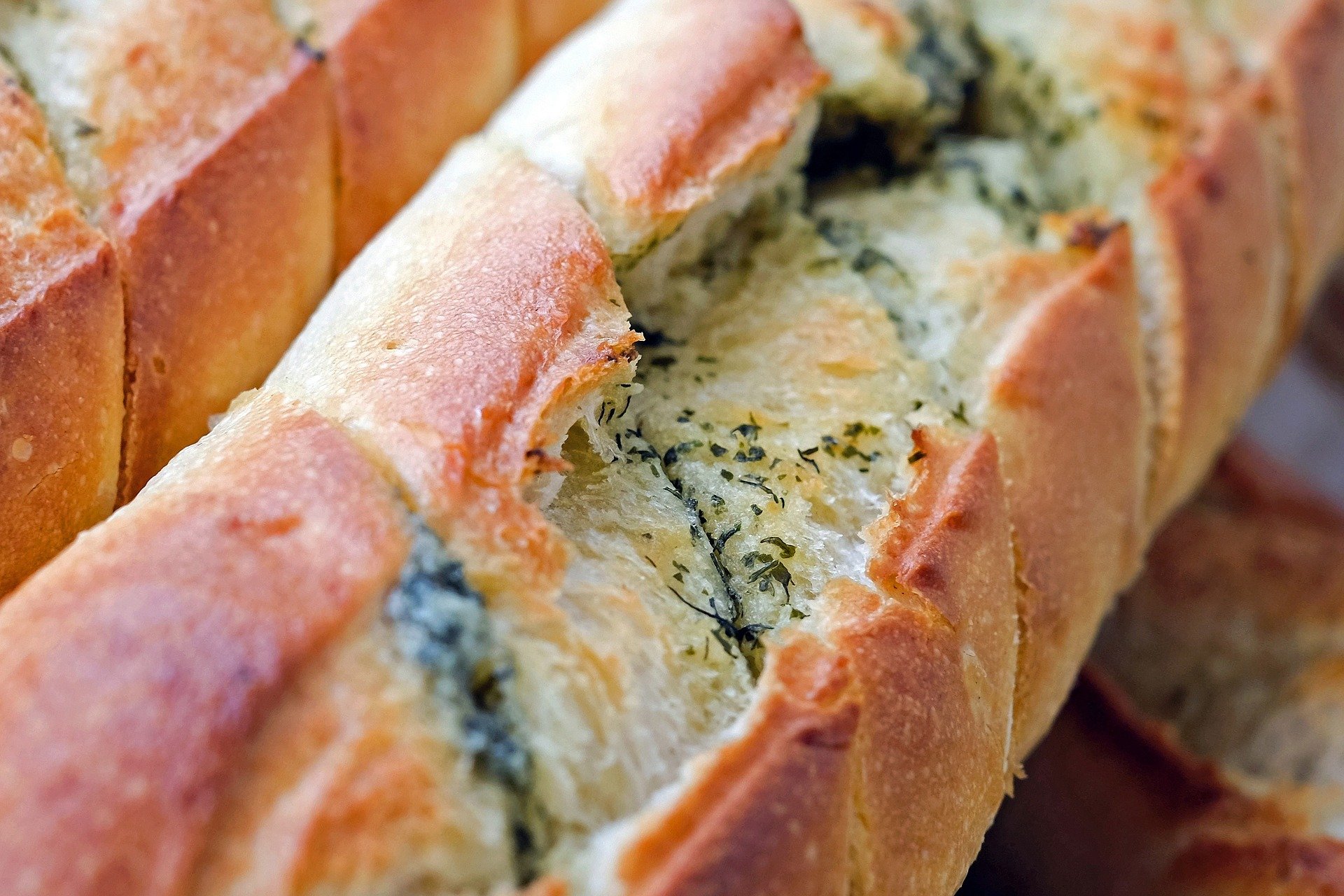 1 Diseñen su actividad tipo ”Observa y pregúntate”Student Task StatementEncuentren una imagen que podría motivar a sus compañeros a observar y preguntarse sobre una situación de compartir algo y a interpretar el resultado como una fracción.Escriban las cosas que los estudiantes podrían observar y preguntarse sobre su imagen.Los estudiantes pueden observar:Los estudiantes pueden preguntarse:2 Dirijan su actividad tipo “Observa y pregúntate”Student Task StatementMuéstrenle su imagen a los otros compañeros.Pregúntenles: “¿Qué observan? ¿Qué se preguntan?”.Denles un minuto para que ellos discutan.Escuchen lo que ellos observan y se preguntan.Escriban las ideas que escuchan.3 Diseñen su actividad tipo ”Observa y pregúntate” (parte 2)Student Task StatementEncuentren una imagen que les parezca interesante para motivar a sus compañeros a observar y a preguntarse cosas sobre un tema de matemáticas que hayan aprendido este año.Escriban las cosas que los estudiantes podrían observar y preguntarse sobre su imagen.Los estudiantes pueden observar:Los estudiantes pueden preguntarse: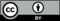 © CC BY 2021 Illustrative Mathematics®